Члени методичної комісії класних керівників.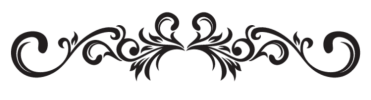 Голова МК - Коробейнікова І.С.                                                                Секретар МК - Грибик М.В.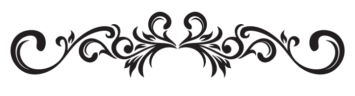 ПІБ класного керівникаКласТема,над якою працює класний колективПродеусТетяна Дмитрівна1Створення у класі дружнього та сприятливого мікроклімату, згуртування дітей в колектив, сприяння особистісному зростанню кожної дитини.ОнищенкоІрина Володимирівна2Згуртування дитячого колективу, виховання патріотичних почуттів, моральних якостей.ДанильчукМарина Вікторівна3Згуртування дитячого колективу.СинусикЛеся Миколаївна4АЗгуртування класного клективу,вироблення навичок культури поведінки, виховання поваги до старших.ГрибикМальвіна Василівна4БВміння співпрацювати в колективі.Коробейнікова Ірина  Сергіївна5Формування учнівського колективу шляхом виховання в учнів, відповідальності, почуття обов’язку та патріотизму.МацюкЛариса Петрівна6Виховання високоосвіченої, гармонійно розвиненої, інформаційно свідомої особистості, здатної до самовдосконалення.ДудникАнтоніна Володимирівна7АФормування у школярів морально- патріотичних цінностей.МицикСергій Дмитрович7Б Виховання здатності критичного мислення, самоаналізу та самооцінки.ГордєєваТетяна Григорівна8Розвиток творчих здібностей учнів, організація їх вільного часу.ЩербаІрина Миколаївна9Формування високодуховної, творчої та фізично здорової особистості.РоманюкТетяна Миколаївна10Виховання дружніх відносин та доброзичливого ставлення в колективіМицикЛюбов Миколаївна11Виховання гармонійно розвиненої особистості учня -свідомого патріота та громадянина України .